OBJETOS  PELIGROSOSObserva y describe las escenas de la página de trabajo.Explica las acciones del niño y la niña y señala las consecuencias de éstas.Corta la imagen de abajo y pega delante de la imagen de arriba.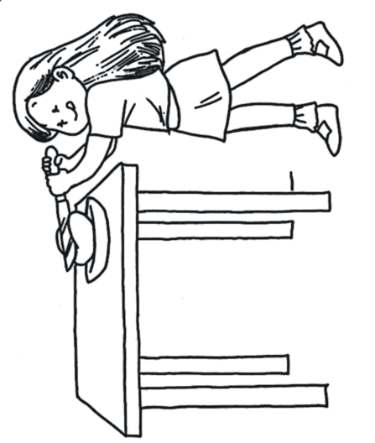 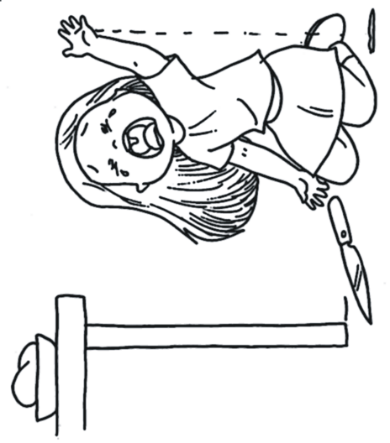 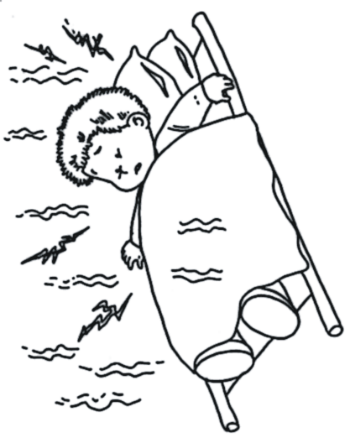 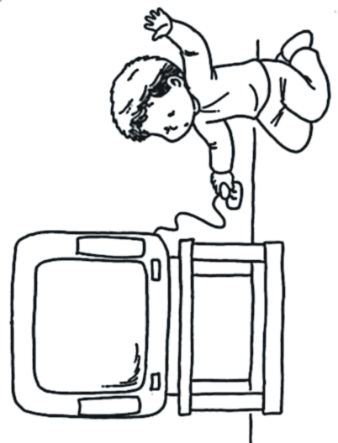 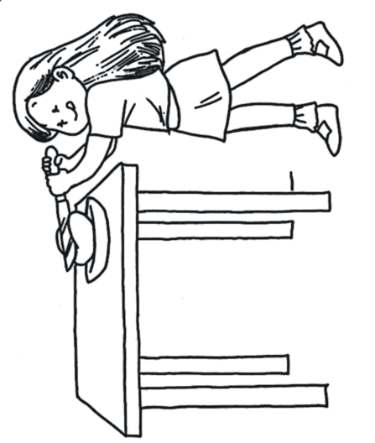 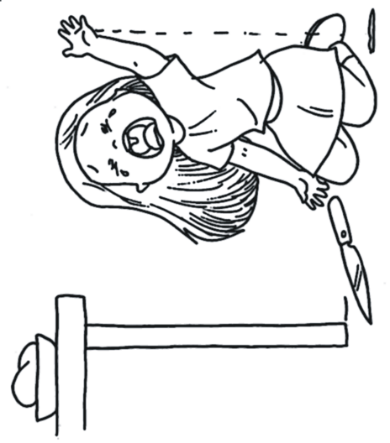 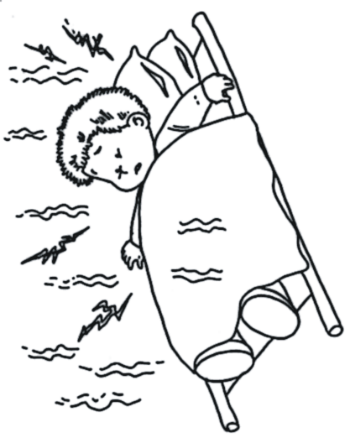 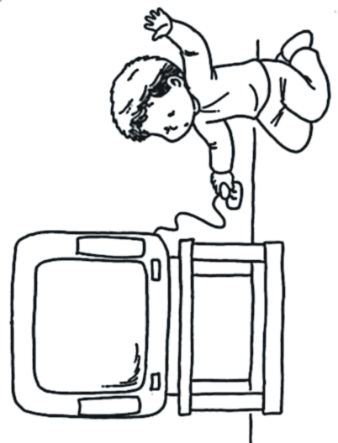 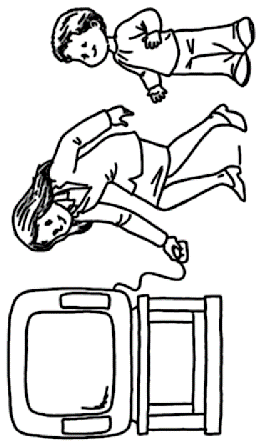 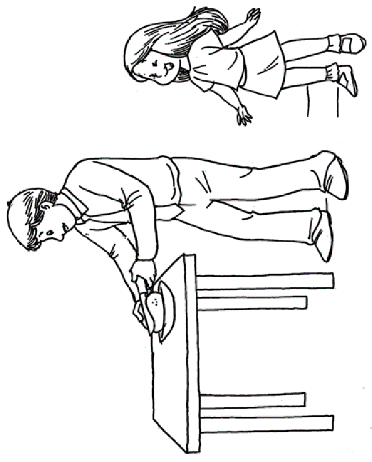 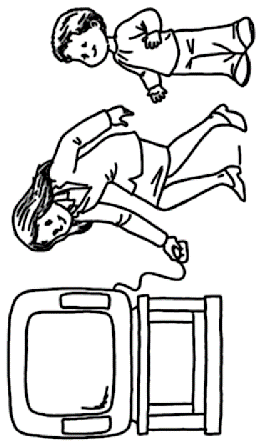 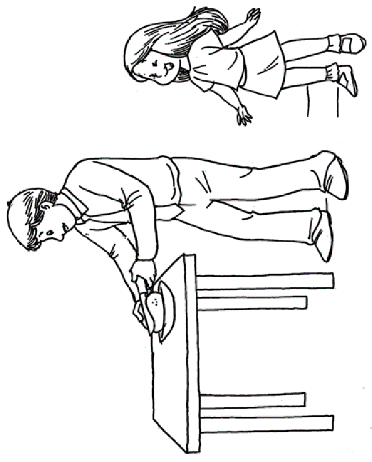 